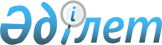 Об установлении дополнительного перечня лиц относящихся к целевым группам населения Ерейментауского района на 2011 год
					
			Утративший силу
			
			
		
					Постановление акимата Ерейментауского района Акмолинской области от 4 марта 2011 года № а-3/72. Зарегистрировано Управлением юстиции Ерейментауского района Акмолинской области 28 марта 2011 года № 1-9-171. Утратило силу в связи с истечением срока применения - (письмо акимата Ерейментауского района Акмолинской области от 6 ноября 2014 года № 07-20/1602)      Сноска. Утратило силу в связи с истечением срока применения - (письмо акимата Ерейментауского района Акмолинской области от 06.11.2014 № 07-20/1602).

      В соответствии с подпунктом 13 пункта 1 статьи 31 Закона Республики Казахстан от 23 января 2001 года «О местном государственном управлении и самоуправлении в Республике Казахстан», пунктом 2 статьи 5, подпунктом 2 статьи 7 Закона Республики Казахстан от 23 января 2001 года «О занятости населения», акимат Ерейментауского района ПОСТАНОВЛЯЕТ:



      1. Установить дополнительный перечень лиц относящихся к целевым группам населения Ерейментауского района на 2011 год:

      1) лица, длительно не работающие (более года);

      2) молодежь в возрасте до двадцати девяти лет;

      3) туберкулезные, онкологические больные, лица, страдающие сердечно-сосудистыми заболеваниями, инфицированные вирусом иммунодефицита человека, синдромом приобретенного иммунодефицита.

      4) лица, с которыми истек срок трудового договора в связи с завершением сезонных работ;



      2. Признать утратившим силу постановление акимата Ерейментауского района «Об установлении дополнительного перечня лиц относящихся к целевым группам населения Ерейментауского района» от 16 июня 2010 года № а-6/259 (зарегистрировано в Реестре государственной регистрации нормативных правовых актов № 1-9-155, опубликовано 24 июля 2010 года в районной газете «Ереймен», 24 июля 2010 года в районной газете «Ерейментау»).



      3. Контроль за исполнением данного постановления возложить на заместителя акима района Ерейментауского района Кушкунбаева С.К.



      4. Настоящее постановление вступает в силу со дня государственной регистрации в Управлении юстиции Ерейментауского района и вводится в действие со дня официального опубликования.       Аким района                                М.Мынжанов
					© 2012. РГП на ПХВ «Институт законодательства и правовой информации Республики Казахстан» Министерства юстиции Республики Казахстан
				